OPĆINA SIKIREVCIVODIČ ZA GRAĐANE I.IZMJENA I DOPUNA PRORAČUNA OPĆINE SIKIREVCI ZA 2021. GODINUI PROJEKCIJE ZA 2022. I 2023. GODINUUVODNA RIJEČ NAČELNIKAProračun je temeljni financijski dokument općine koji sadrži plan prihoda i rashoda za jednu proračunsku godinu, te projekcije za sljedeće dvije godine.  Budući da se često mijenjaju Zakoni, Pravilnici potrudili smo se što bolje objasniti osnovne propise i pojmove. Želimo da uz pomoć ovog Vodiča sami shvatite suštinu proračuna, odnosno proračunskog planiranja. U cilju što bolje transparentnosti  svrha je omogućiti javnosti sudjelovanje u donošenju proračuna, njegovo razumijevanje i uravnoteženost.Iz Proračuna se može saznati:Koji su i u kojim iznosima planirani prihodi OpćineKoliki su ukupni rashodi OpćineŠto sve financira OpćinaKoliko se novaca troši na funkcioniranje redovnog rada OpćineKoliko se novaca izdvaja za predškoski odgoj i obrazovanje, te socijalnu skrb Koliko se novca izdvaja za rad udrugaKoliko se troši na održavanje  i izgradnju komunalne infrastrukture itd..ŠTO JE PRORAČUN I KAKO SE DONOSI?Proračun je temeljni financijski akt kojim se procjenjuju prihodi i primici te utvrđuju rashodi i izdaci Općine Sikirevci, a koje donosi Općinsko vijeće. Donosi se Izmjena i dopuna za  proračunsku godinu, a to je razdoblje od  01. siječnja do 31. prosinca. Proračun sadrži i projekcije prihoda i primitaka te rashoda i izdataka za naredne dvije godine. (Zakon o proračunu, Narodne Novine 87/08, 13/12. i 15/15).SADRŽAJI.IZMJENE I DOPUNE PRORAČUNA ZA 2022.god.OPĆI DIO –sastoji se od Računa prihoda i rashoda i Računa financiranja koji obuhvaćaju prihode i primitke te rashode i izdatke po vrstamaPOSEBNI DIO – sastoji se od plana rashoda i izdataka iskazanih po razdjelima, i programima, odnosno aktivnostima/projektima  koji se planiraju financirati.PLAN RAZVOJNIH PROGRAMA – sadrži ciljeve i prioritete razvoja Općine, tj. sadrži prikaz planiranih investicija i drugih kapitalnih ulaganja, a koji su povezani s programskom i organizacijskom klasifikacijom Proračuna. Važno je znati!!Jedno od najvažnijih načela proračuna je da isti mora biti uravnotežen: ukupna visina planiranih prihoda mora biti jednaka ukupnoj visini planiranih rashoda, uz raspoređivanje viška ili manjka iz prethodnih godina.Proračun se može mijenjati tijekom proračunske godine Izmjenama i dopunama Proračuna Općine Sikirevci, koje također donosi Općinsko vijeće.Ukoliko se tijekom proračunske godine povećaju rashodi i/ili izdaci, a smanje prihodi i/ili primici zbog nastanka novih obveza za Proračun ili promjena gospodarskih kretanja, Općinski načelnik može obustaviti izvršavanje pojedinih rashoda i/ili izdataka.PRIHODI I PRIMICIODAKLE NOVAC DOLAZI U PRORAČUN:Općina Sikirevci u Proračunu za 2021. godinu planira slijedeće prihode i primitke:-  prihodi od poreza                                                                      6.249.600,00 kn-  pomoći iz inozemstva i od subjekata unutar općeg  proračuna 7.188.000,00 kn-  prihod od imovine						              414.000,00 kn-  Prihodi od upravnih i administrativnih pristojbi, pristojbi po   posebnim propisima i naknada                                                     460.600,00 kn- prihodi od prodaje neproizvedene dugotrajne imovine	              220.000,00 kn- prihodi od prodaje proizvedene dugotrajne imovine		      20.000,00 knUkupno planirani prihodi                                                        14.532.200,00 knPROJEKTI I AKTIVNOSTI PLANIRANI U PRORAČUNU(NA ŠTO SE NOVAC TROŠI) U proračunu Općine Sikirevci planirani su sljedeći rashodi i izdaci:-Rashodi za zaposlene:- stalni + na određeno vrijeme zaposleni - 490.000,00 kn-zaposleni po JAVNIM RADOVIMA - 90.000,00 kn-zaposleni po Programu ZAŽELI  - 995.000,00 kn                                                            -Materijalni rashodi                                                                2.834.100,00 kn-Financijski rashodi 						                21.500,00 kn- Subvencije                                                                                          0,00 kn-Pomoći dane u inozemstvo i unutar općeg proračuna	               9.100,00 kn-Naknade građanima i kućanstvima 				     315.000,00 kn-Donacije i ostali rashodi			                                1.054.000,00 kn-Rashodi za nabavu neproizvedene dugotrajne imovine            10.000,00 kn-Rashodi za nabavu proizvedene dugotrajne imovine		  8.081.000,00 kn-Rashodi za dodatna ulaganja na nefinancijskoj imovini            540.000,00 kn Sveukupno planirani rashodi                14.439.700,00 kn+ izdaci za otplatu zajma                             92.500,00 kn      Sveukupno planirani rashodi i izdaci = 14.532.200,00 knVAŽNI KONTAKTI I KORISNE INFORMACIJEPravo na pristup informacijama:http://www.opcina-sikirevci.hrKONTAKT: 035/481-215E-mail: opcina.sikirevci@gmail.comAdresa: Općina Sikirevci, 35224 Sikirevci,              Ljudevita Gaja 4/AIzradila:Gordana Lešić							Općinski načelnik:						      Josip Nikolić, dipl.ing.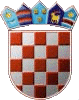 